Thorntree Road, Thornaby,Stockton-on-Tees,TS17 8APTel: 01642 647010 Headteacher: Miss L. Moore2nd October 2017Dear Parent / CarerAs part of this term’s topic ‘Enchanted Woodland’ we would like to take the children on a visit to Guisborough Forest Walkway.  The children will explore the woodland looking at trees, finding out about the animals that live there and take part in a workshop led by a Park Ranger. The visit will take place on Tuesday 17th October 2017.Children will need to wear their school uniform.  They will also need a waterproof coat and sensible shoes e.g. wellies as the ground may be wet.  Children will leave school at approximately 9:15am. returning in time for the end of the day at 3:05pm.  Packed lunches will be provided by school.  Children may wish to bring an extra drink.  In order to keep costs to a minimum our school PTA are kindly subsidising this visit.  We therefore require a voluntary contribution of £5.00 per child for this visit, which includes travel and the workshop.  We are grateful for your continued support.  Yours sincerelyMiss Pearce and Miss Bligh……………………………………………………………………………………………………………………………………………………………………………………………Name of child: …………………………………………………………………………………………………..I consent to my child visiting Guisborough Forest on Tuesday 17th October 2017, travelling by coach and accompanied by staff from Mandale Mill Primary School. I enclose my contribution of £5.00 towards the cost for my childSigned: ………………………………………………………………….. Name of Parent/Carer   ………………………………………….…………….………Emergency contact number for the day of the visit: …………………………………………………………………………………………………………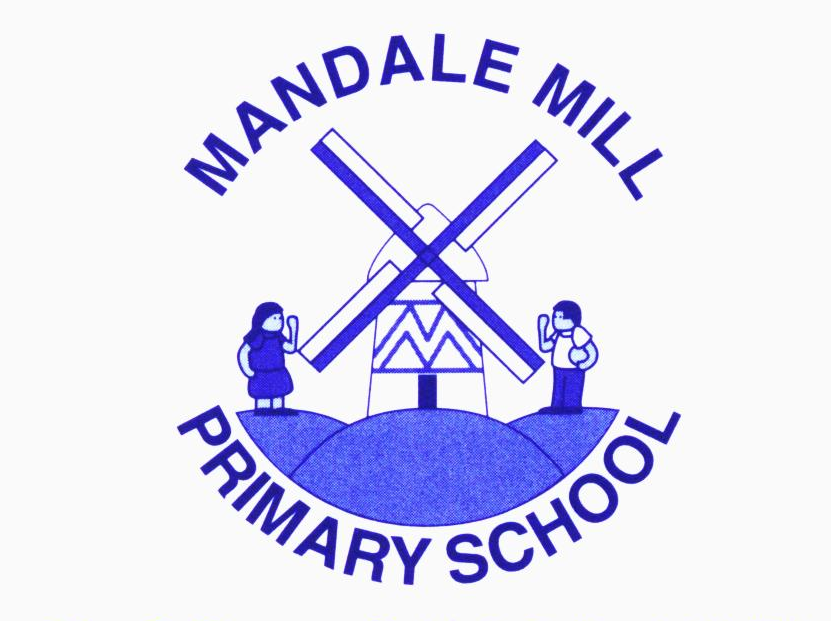 